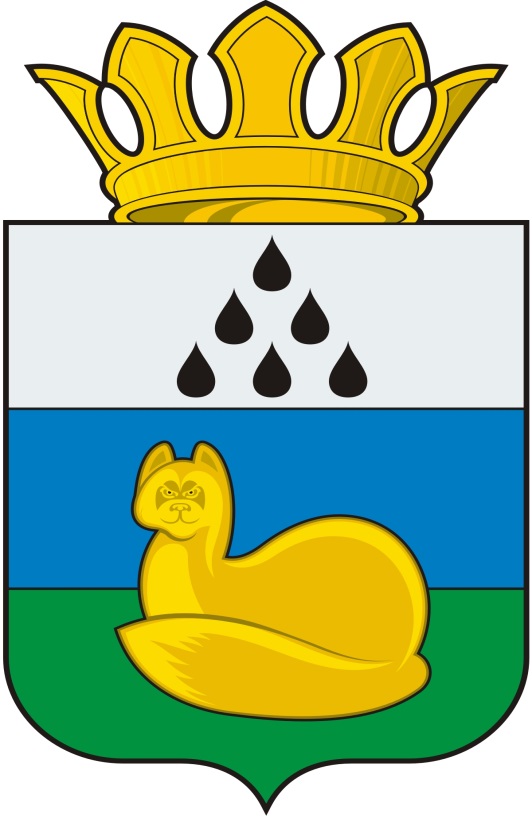 Администрация 
Уватского муниципального районаПостановление 2018 г. 	с. Уват	№ Об утверждении проекта планировки и проекта межевания территории объекта «Куст скважин №1 Северо-Немчиновского месторождения. Одиночные скважины №№ Р-41, Р-44 Северо-Немчиновского месторождения. Обустройство»В соответствии со статьями 45, 46 Градостроительного кодекса Российской Федерации, Уставом Уватского муниципального района Тюменской области, постановлением администрации Уватского муниципального района от 06.06.2016 № 102 «Об утверждении Положения о порядке подготовки документации по планировке территорий Уватского муниципального района и сельских поселений, разрабатываемой на основании решений органов местного самоуправления Уватского муниципального района», распоряжением администрации Уватского муниципального района от 28.02.2018 № 0244-р «О разработке проекта планировки и проекта межевания территории»:1. Утвердить проект планировки и проекта межевания территории объекта «Куст скважин №1 Северо-Немчиновского месторождения. Одиночные скважины №№ Р-41, Р-44 Северо-Немчиновского месторождения. Обустройство» согласно приложению к настоящему постановлению.2. Управлению градостроительной деятельности и муниципального хозяйства администрации Уватского муниципального района со дня принятия настоящего постановления:а) опубликовать настоящее постановление (без приложения) в газете «Уватские известия»;б) разместить настоящее постановление на сайте Уватского муниципального района в сети «Интернет».3. Сектору делопроизводства, документационного обеспечения и контроля  Аппарата Главы администрации Уватского муниципального района  приложение к настоящему постановлению обнародовать путем размещения на информационных стендах в местах, установленных администрацией Уватского муниципального района.4. Настоящее постановление вступает в силу со дня его опубликования.5. Контроль за исполнением настоящего постановления оставляю за собой.Глава                                                                                                      С.Г. Путмин